ŽUPANIJA:  VIROVITIČKO-PODRAVSKAPROGRAM RASPOLAGANJA POLJOPRIVREDNIM ZEMLJIŠTEM U VLASNIŠTVU REPUBLIKE HRVATSKEZA GRAD SLATINUSADRŽAJ PROGRAMAUkupna površina poljoprivrednog zemljišta u vlasništvu države na području Grada Slatine, iznosi: 2.787,2175 ha.Podaci o dosadašnjem raspolaganjuT-1 Prikaz dosadašnjeg raspolaganja po svim oblicima - površina u haSumarni pregled površina poljoprivrednog zemljišta u vlasništvu države prema oblicima raspolaganjaT-2 Prikaz ukupnih površina po oblicima raspolaganjaMAKSIMALNA POVRŠINA ZA ZAKUP iznosi: 75,00 ha.NAPOMENA/OBRAZLOŽENJE (određene specifičnosti za područje jedinice lokalne samouprave): DETALJNA RAZRADA PROGRAMA RASPOLAGANJA POLJOPRIVREDNIM ZEMLJIŠTEM U VLASNIŠTVU REPUBLIKE HRVATSKE ZA GRAD SLATINUZEMLJOPISNI PODACI O GRADU SLATINIGrad Slatina prostire se na površini od 167,7526 km2 i sastoji se od 15 naselja: Bakić, Bistrica, Donji Meljani, Golenić, Gornji Miholjac, Ivanbrijeg, Kozice, Lukavac, Medinci, Novi Senkovac, Radosavci, Sladojevački Lug, Sladojevci, Slatina, Markovo prikazanih na slici 1. 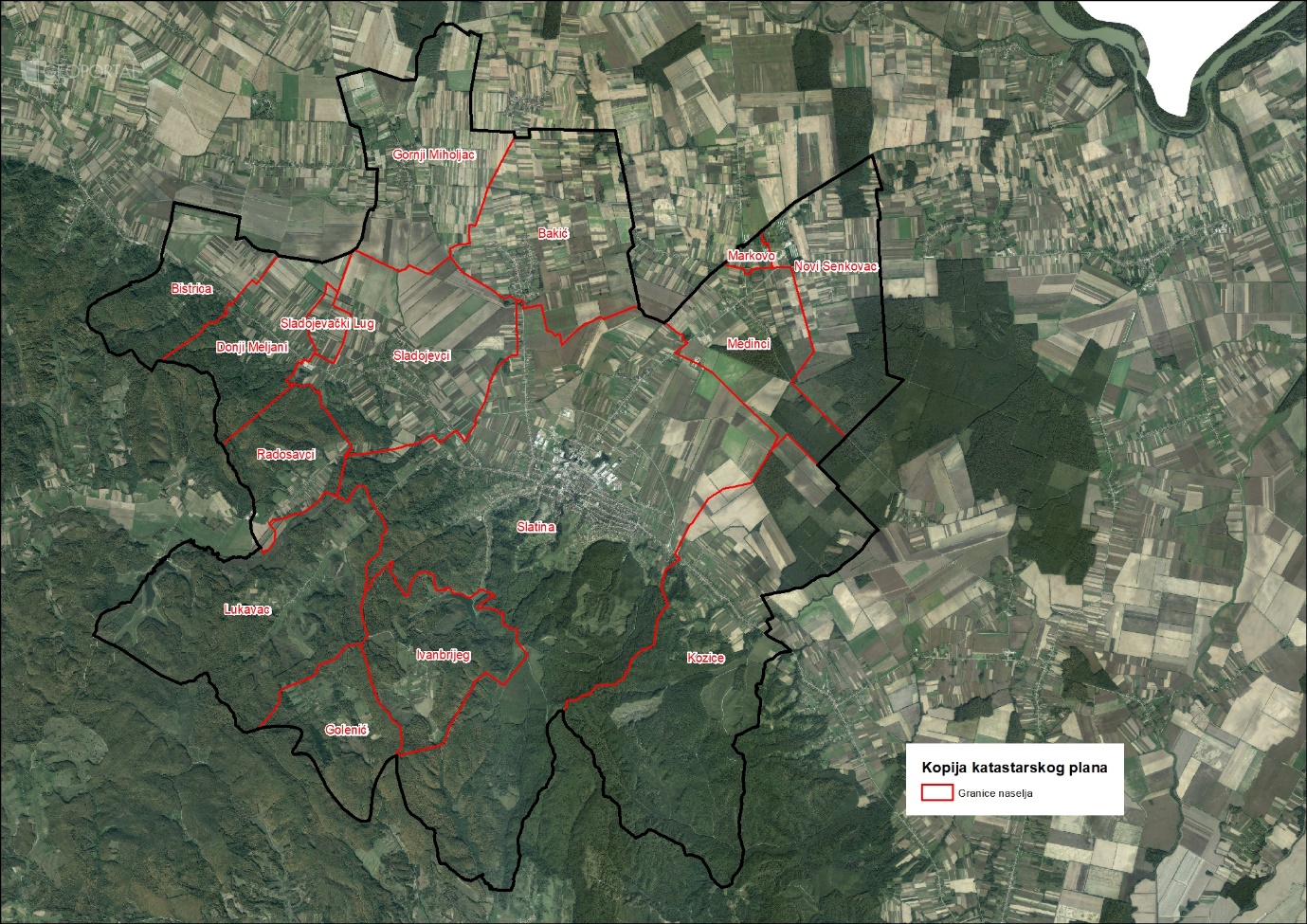 Slika 1: Naselja Grada Slatine, Izvor: Državna geodetska uprava - obrada autoraGOSPODARENJE POLJOPRIVREDNIM ZEMLJIŠTEM U VLASNIŠTVU REPUBLIKE HRVATSKE ZA GRAD SLATINUSukladno Zakonu o poljoprivrednom zemljištu (NN 20/2018 i NN 115/2018, u daljnjem tekstu: Zakon) poljoprivredno zemljište je dobro od interesa za Republiku Hrvatsku i ima njezinu osobitu zaštitu. Poljoprivrednim zemljištem u smislu ovoga Zakona smatraju se poljoprivredne površine koje su po načinu uporabe u katastru opisane kao: oranice, vrtovi, livade, pašnjaci, voćnjaci, maslinici, vinogradi, ribnjaci, trstici i močvare kao i drugo zemljište koje se može privesti poljoprivrednoj proizvodnji. Poljoprivredno zemljište mora se održavati pogodnim za poljoprivrednu
proizvodnju. Pod održavanjem poljoprivrednog zemljišta pogodnim za poljoprivrednu
proizvodnju smatra se sprječavanje njegove zakorovljenosti i obrastanja višegodišnjim
raslinjem, kao i smanjenje njegove plodnosti.Raspolaganje poljoprivrednim zemljištem u vlasništvu države u smislu ovoga
Zakona predstavlja: zakup i zakup za ribnjake, zakup zajedničkih pašnjaka, privremeno korištenje, zamjena, prodaja, prodaja izravnom pogodbom, davanje na korištenje izravnom pogodbom, razvrgnuće suvlasničke zajednice, osnivanje prava građenja i osnivanje prava služnosti.Osnovna načela raspolaganja državnim poljoprivrednim zemljištem na području Grada Slatine su:Državno poljoprivredno zemljište mora biti u funkciji poljoprivredne proizvodnje
uzimajući u obzir tradicijsku proizvodnju ovog kraja i specifičnosti pojedinih poljoprivrednih površina definiranih ovim Programom, Grad Slatinu sve slobodne površine državnog poljoprivrednog zemljišta odrediti će za zakup i povrat. Prilikom prodaje državnog poljoprivrednog zemljišta poštivati će se odredbe čl. 59 i čl. 60 Zakona,Prilikom davanja u zakup državnog poljoprivrednog zemljišta poštivati će se odredbe čl. 36 Zakona i odluke Grada o maksimalnoj površini koja se može dati u zakup pojedinoj pravnoj ili fizičkoj osobi na području Grada Slatine koja je sastavni dio ovog Programa,Prilikom davanja na privremeno korištenje državnog poljoprivrednog zemljišta poštivat će se odredbe čl. 57 Zakona,Promjena namjene poljoprivrednog zemljišta u nepoljoprivredne svrhe provoditi će se u skladu s dokumentima prostornog uređenja,Preko gradskih službi i nadležnih institucija provodit će se stalni nadzor i poduzimati mjere za nepoštivanje preuzetih obveza za one koji raspolažu državnim poljoprivrednim zemljištem.UKUPNA POVRŠINA POLJOPRIVREDNOG ZEMLJIŠTA U VLASNIŠTVU REPUBLIKE HRVATSKEPrema službeno dostavljenim podacima Državne geodetske uprave ukupna površina poljoprivrednog zemljišta u vlasništvu Republike Hrvatske, koje je u katastarskom operatu nadležnog Područnog ureda za katastar Virovitica, upisana kao poljoprivredno zemljište sukladno ovom Zakonu, iznosi 2.787,2175 ha.Popis svih katastarskih čestica poljoprivrednog zemljišta u vlasništvu RH za Grad Slatinu nalazi se u PRILOGU 1. Kopija katastarskog plana sa prikazom svih katastarskih čestica poljoprivrednog zemljišta u vlasništvu RH sa podlogom digitalne ortofoto karte Grada Slatine izrađena je prema službeno dostavljenim podacima Državne geodetske uprave za potrebe izrade Programa i nalazi se u PRILOGU KKP-1 dok je njen umanjeni prikaz vidljiv na slici 2. 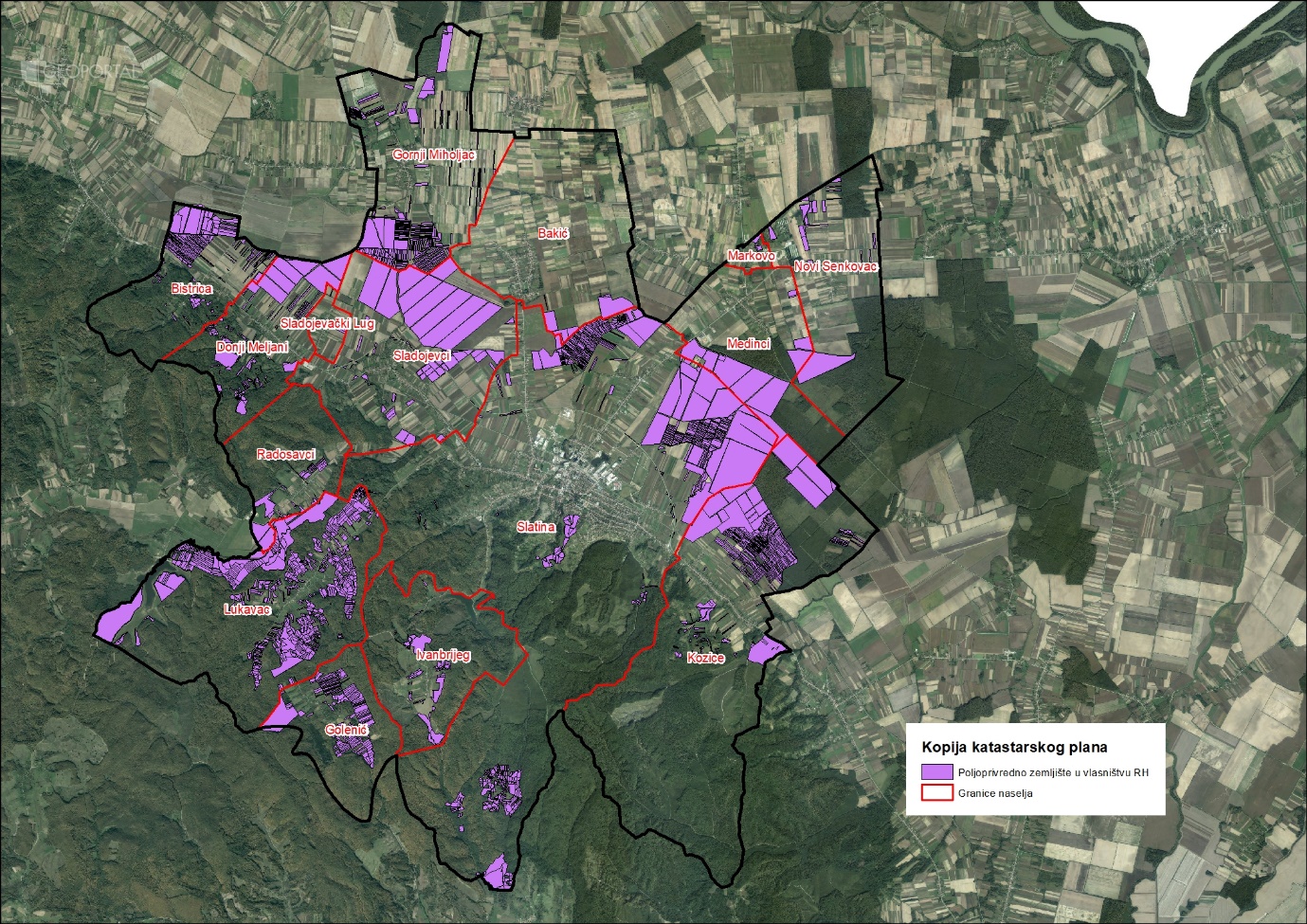 	Slika 2: Državno poljoprivredno zemljište na području Grada SlatineIzvor: Državna geodetska uprava, obrada autoraNa području Grada Slatine ne postoje područja koja se nalaze u području ekološke mreže (Natura 2000).PODACI O DOSADAŠNJEM RASPOLAGANJU POLJOPRIVREDNIM ZEMLJIŠTEM U VLASNIŠTVU DRŽAVE Poljoprivrednim zemljište u vlasništvu Republike Hrvatske na području Grada Slatine raspolaže se temeljem sljedećih oblika raspolaganja prikazanih u tablici T-3.T-3: Prikaz dosadašnjeg raspolaganja poljoprivrednim zemljištem u vlasništvu RHKopija katastarskog plana sa prikazom svih katastarskih čestica poljoprivrednog zemljišta u vlasništvu RH koje su pod jednim od oblika raspolaganja, sa podlogom digitalne ortofoto karte Grada Slatine izrađena je prema službeno dostavljenim podacima Državne geodetske uprave, podataka Grada Slatine i Ministarstva poljoprivrede za potrebe izrade Programa i nalazi se u PRILOGU  KKP-2 dok je njen umanjeni prikaz vidljiv na slici 3. 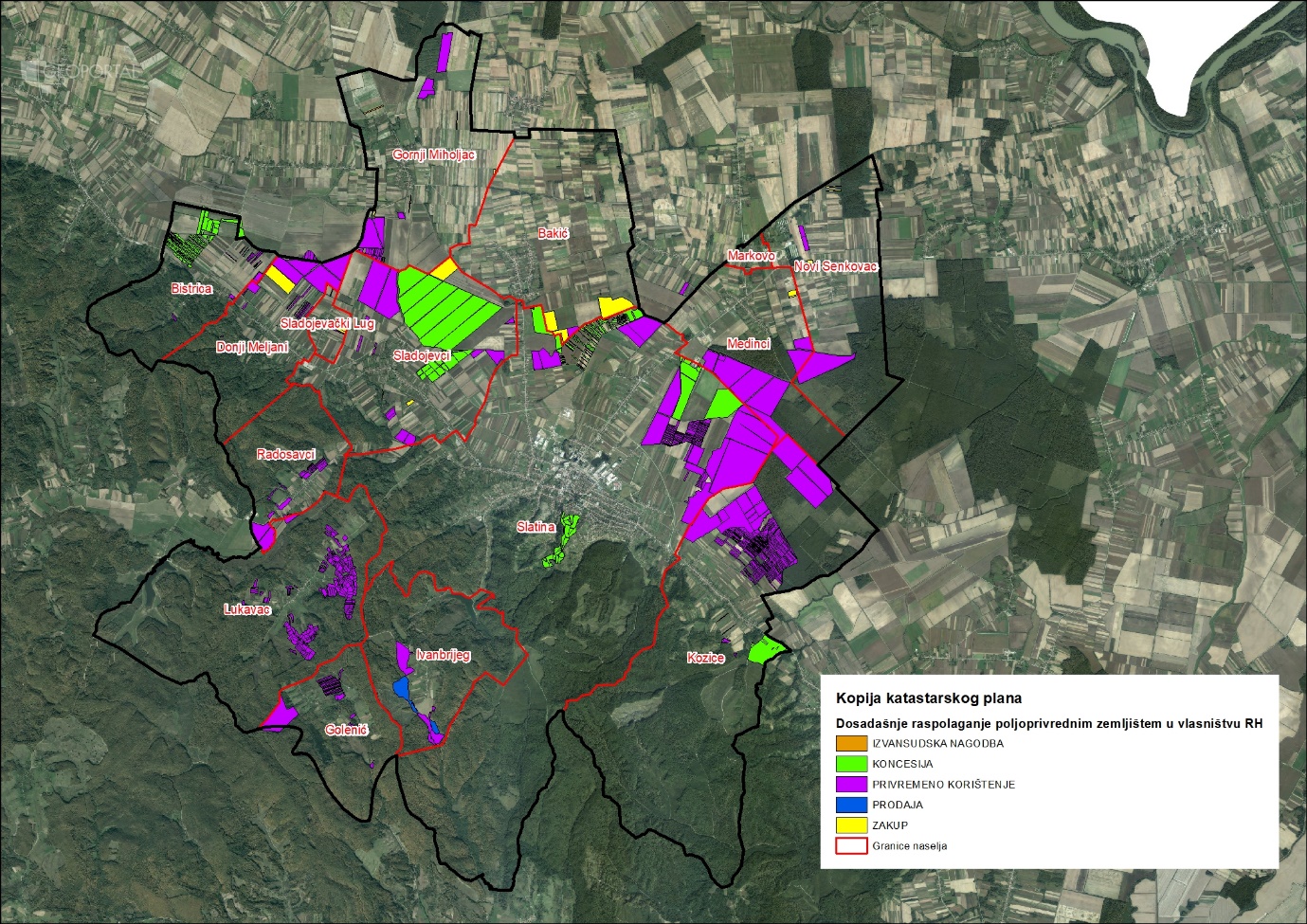 Slika 3: Prikaz dosadašnjeg raspolaganja poljoprivrednim zemljištem u vlasništvu RHIzvor: Državna geodetska uprava, Grad Slatinu, Ministarstvo poljoprivrede - obrada autoraPOVRŠINE ODREĐENE ZA ZAKUPMaksimalna površina koja se na području Grada Slatine može dati u zakup pojedinoj fizičkoj ili pravnoj osobi iznosi 75,00 ha.Na području Grada Slatine za zakup poljoprivrednog zemljišta  određeno je 2.459,9593 hektara. Popis svih katastarskih čestica poljoprivrednog zemljišta u vlasništvu RH određenih za davanje u zakup nalazi se u PRILOGU 1.Kopija katastarskog plana sa prikazom svih katastarskih čestica poljoprivrednog zemljišta u vlasništvu RH koje su određene za davanje u zakup, sa podlogom digitalne ortofoto karte Grada Slatine izrađena je prema službeno dostavljenim podacima Državne geodetske uprave, podataka Grada Slatine i Ministarstva poljoprivrede za potrebe izrade Programa i nalazi se u PRILOGU  KKP-3 dok je njen umanjeni prikaz vidljiv na slici 4. 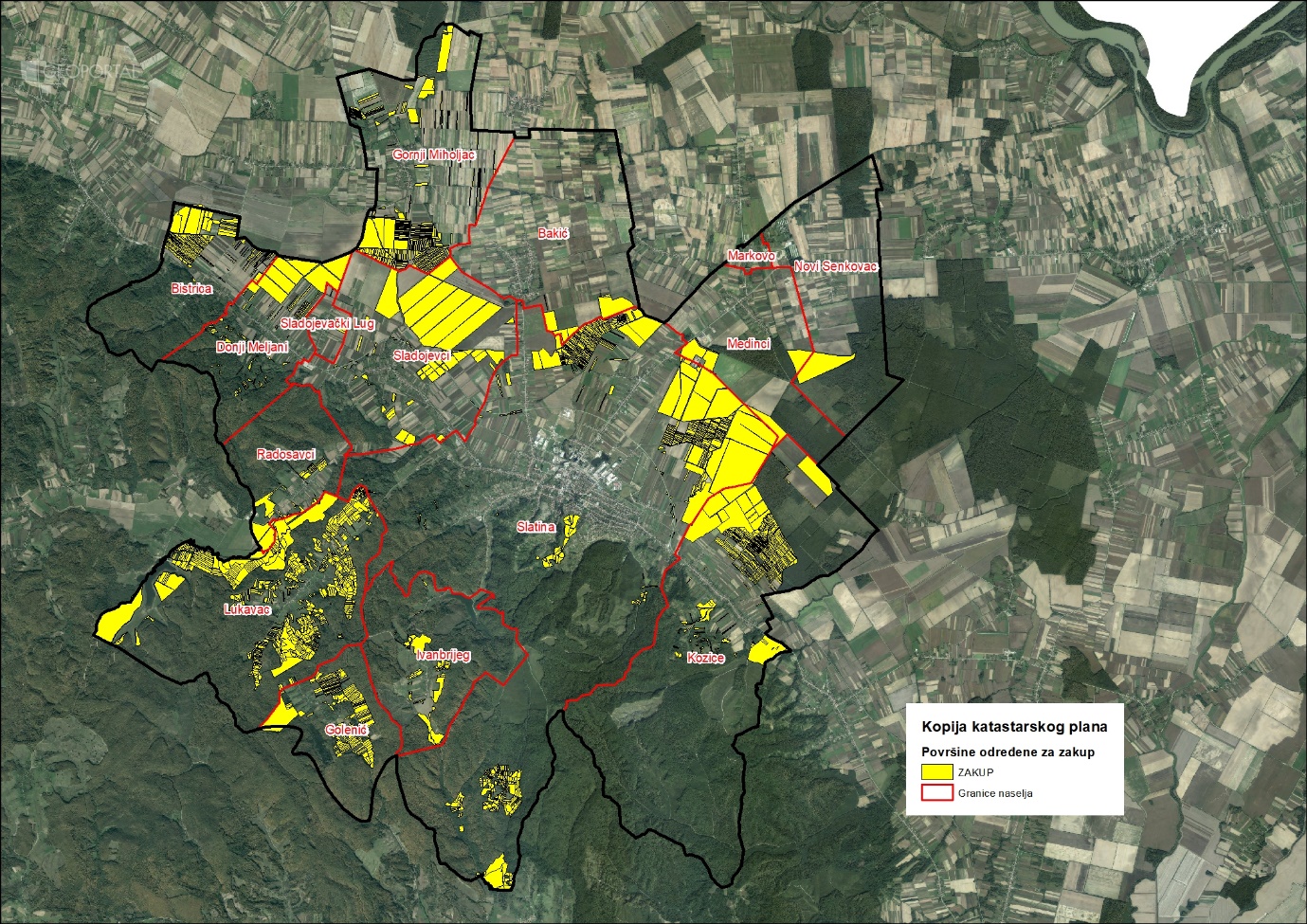 Slika 4: Površine određene za davanje u zakup Izvor: Državna geodetska uprava, Grad Slatinu- obrada autoraOd sveukupne navedene površine 1.065,9752 hektara ne nalazi se pod niti jednim oblikom dosadašnjeg raspolaganja kako je prikazano po katastarskim općinama u tablici T-4 i slici 5.T-4: Poljoprivredno zemljište određeno za zakup koje nije pod niti jednim oblikom dosadašnjeg raspolaganja prema katastarskim općinama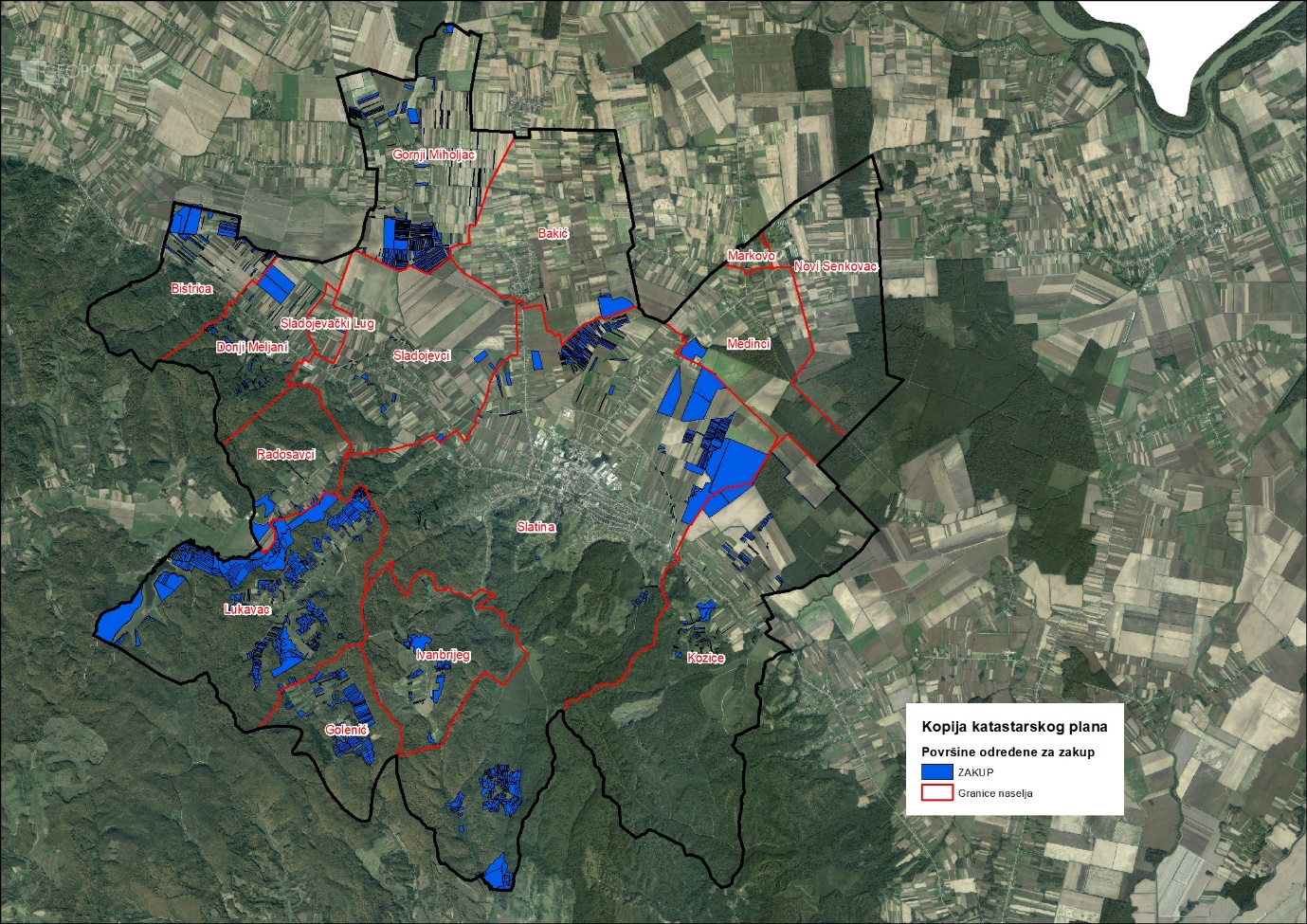 Slika 5: Površine određene za davanje u zakup koje nisu pod niti jednim oblikom dosadašnjeg raspolaganjaIzvor: Državna geodetska uprava, Grad Slatinu- obrada autoraPOVRŠINE ODREĐENE ZA PRODAJUNa području Grada Slatine ne postoje površine poljoprivrednog zemljišta u vlasništvu Republike Hrvatske određene za prodaju.POVRŠINE ODREĐENE ZA POVRAT Na području Grada Slatine određeno je 327,2582 ha površine poljoprivrednog zemljišta u vlasništvu Republike Hrvatske za povrat.Popis svih katastarskih čestica poljoprivrednog zemljišta u vlasništvu RH određenih za povrat nalazi se u PRILOGU 1.Kopija katastarskog plana sa prikazom svih katastarskih čestica poljoprivrednog zemljišta u vlasništvu RH koje su određene za povrat, sa podlogom digitalne ortofoto karte Grada Slatine izrađena je prema službeno dostavljenim podacima Državne geodetske uprave, podataka Grada Slatine za potrebe izrade Programa i nalazi se u PRILOGU  KKP-4 dok je njen umanjeni prikaz vidljiv na slici 6. 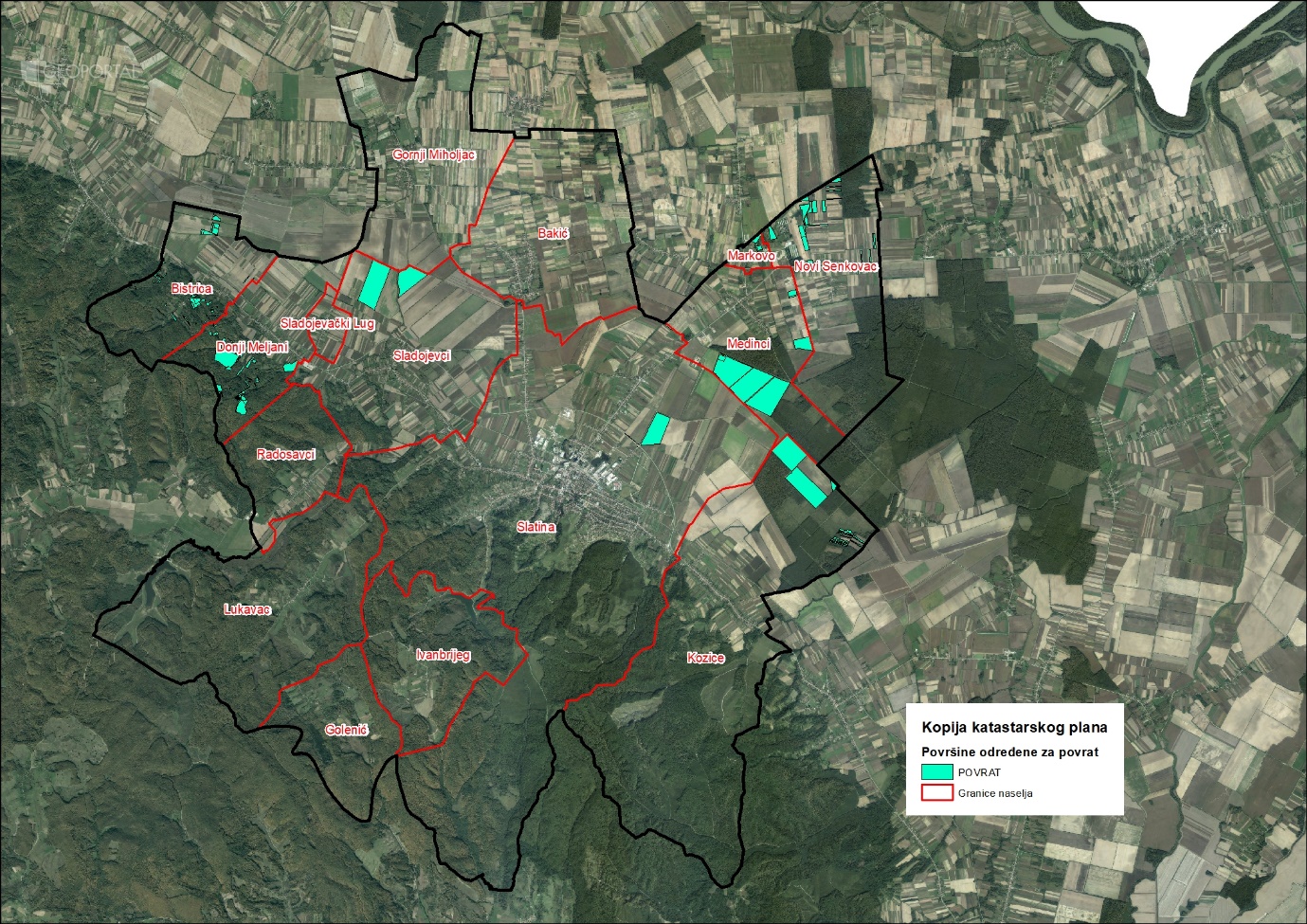 Slika 6: Površine određene za povrat,Izvor: Državna geodetska uprava, Grad Slatina obrada autoraPOVRŠINE ODREĐENE ZA ZAKUP ZA RIBNJAKENa području Grada Slatine ne postoje površine poljoprivrednog zemljišta u vlasništvu Republike Hrvatske određene za zakup za ribnjake.POVRŠINE ODREĐENE ZA ZAKUP ZAJEDNIČKIH PAŠNJAKANa području Grada Slatine ne postoje površine poljoprivrednog zemljišta u vlasništvu Republike Hrvatske određene za zakup zajedničkih pašnjaka.  POVRŠINE ODREĐENE ZA OSTALE NAMJENENa području Grada Slatine ne postoje površine poljoprivrednog zemljišta u vlasništvu Republike Hrvatske određene za ostale namjene.  PRILOZI:Dokumentacija sukladno Pravilniku o dokumentaciji potrebnoj za donošenje Programa raspolaganja poljoprivrednim zemljištem u vlasništvu RH (NN 27/2018):Kopija katastarskog plana/očitovanje DGU o dostavljenim podacimaZemljišnoknjižni izvadci, Posjedovni listovi,Uvjerenje Upravnog tijela županije, odnosno Grada Zagreba, nadležnog za prostorno uređenje nalaze li se predmetne čestice izvan granica građevinskog područja,Očitovanje Ureda državne uprave u županiji, odnosno Grada Zagreba o podnesenim zahtjevima za povrat oduzete imovine,Uvjerenje Hrvatskih šuma d.o.o.,Očitovanje Hrvatskih voda,Uvjerenje Upravnog tijela županije, odnosno Grada Zagreba, nadležnog za prostorno uređenje jesu li predmetne čestice u obuhvatu postojećeg i/ili planiranog sustava javnog navodnjavanja,Očitovanje Hrvatskog centra za razminiranje.Popis priloga iz detaljne razrade ProgramaPRILOG 1 : Popis katastarskih čestica poljoprivrednog zemljišta u vlasništvu RH po katastarskim općinama. PRILOG KKP-1: Kopija katastarskog plana - poljoprivredno zemljište u vlasništvu RH za Grad SlatinuPRILOG KKP-2: Kopija katastarskog plana - dosadašnje raspolaganje poljoprivrednim zemljištem u vlasništvu RH za Grad SlatinuPRILOG KKP-3: Kopija katastarskog plana - površine određene za zakup za Grad SlatinuPRILOG KKP-4: Kopija katastarskog plana – površine određene za povrat za Grad SlatinuPRILOG KOPIJE KATASTARSKOG PLANA - PK u digitalnom obliku s označenim oblicima raspolaganjaR.br.OBLIK RASPOLAGANJA( skraćeni naziv iz ugovora)Ukupan broj ugovoraUkupna površina po ugovorima1Koncesija4445,8300 ha2Privremeno korištenje681181,7553 ha3Prodaja115,8888 ha4Zakup964,8799 ha5Izvansudska nagodba11,1164 haUKUPNO:821.709,4704 haOBLIK RASPOLAGANJAPovršinau haNAPOMENA(minirano, višegodišnji nasadi i sustavi odvodnje i navodnjavanja)površine određene za povrat327,2582-površine određene za prodaju  - jednokratno, maksimalno do 25%0-površine određene za zakup2.459,959358,7129 ha TRAJNI NASADIpovršine određene za zakup za ribnjake0-površine određene za zakup zajedničkih pašnjaka0-površine određene za ostale namjene - jednokratno, maksimalno do 5%0-Dio katastarskih čestica površine 36,2064 ha dosadašnjeg raspolaganja koncesija, privremeno korištenje i zakup pripada u cijelosti ili dijelom građevinskom području te se navedena površina ne nalazi u Programu raspolaganja poljoprivrednim zemljištem u vlasništvu RH.Dio katastarskih čestica površine 8,8408 ha dosadašnjeg raspolaganja koncesija i privremeno korištenje nalazi se izvan granica Grada Slatine te se navedena površina ne nalazi u Programu raspolaganja poljoprivrednim zemljištem u vlasništvu RH.Dio katastarskih čestica površine 0,4025 ha dosadašnjeg raspolaganja koncesija i privremeno korištenje u cijelosti pripadaju javno vodnom dobru te se navedena površina ne nalazi u Programu raspolaganja poljoprivrednim zemljištem u vlasništvu RH.Detaljna razrada Programa raspolaganja poljoprivrednim zemljištem u vlasništvu RH za Grad Slatinu dostavlja se u nastavku.OBLIK RASPOLAGANJAUkupan broj ugovoraUkupna površina po ugovorima (ha)Koncesija4445,8300 haPrivremeno korištenje681181,7553 haProdaja115,8888 haZakup964,8799 haIzvansudska nagodba11,1164 haUKUPNO:821.709,4704 haNaziv katastarske općinePovršina (ha)BAKIĆ1,3432BISTRICA63,8607BOKANE71,8207DONJI MELJANI39,0212GORNJI MIHOLJAC142,3675IVANBRIJEG31,3283KOZICE57,7710LUKAVAC365,5457MEDINCI13,5337PODRAVSKA SLATINA168,3763RADOSAVCI12,5547SLADOJEVCI12,0510SLATINSKI LIPOVAC86,4012UKUPNO:1.065,9752